Greater Upper Marlboro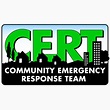 Meeting AgendaSaturday, June 10, 2017 @ 9:00 a.m.Call to Order Moment of Silence – For all First RespondersRoll Call (board members) Acknowledgement of members/visitors  Old Business Reading of May 13, 2017 meeting minutes for membership approval. Discussion on our draft Disaster Preparedness pamphlet; to accept final or need for additional input.  “Walk for Alzheimer” update.  CERTCon update - Flowers High School and ID cards to be issued for active drilling members based on submission from team leadersPromotional item - Orange Whistles purchased as giveawaysZello App - Feedback or continue studyingGeotagging App - FeedbackOpen volunteer positions (handouts) Marlborough Day 2018 (Linda Pennoyer) 501(c) (3) – On hold until Treasurer’s position is filled or Pro bono Accountant is identified to assist. CERT webpage implementation – On hold until the new cable upgrade in completed for the Town hall addition. Traffic & Crowd Control Training – Attempting to set a date with PGPDVikki Torrence – Provide update on her HOA outreach efforts  New BusinessDo1Thing – June’s focus is “Be aware of and prepare for your family’s unique needs.”Nextdoor - Outreach to area HOAs (Linda Pennoyer)Schoolhouse Pond “CERT” signage at the entrancesScheduling of Schoolhouse Pond cleanup   Upcoming Events and Training  CERTCON (CERT Conference) – Flowers High School September 23, 2017 (8:00 a.m. – 12:00 p.m.,) - “Walk for Alzheimer” event - Town of Upper Marlboro.  Rock Quarry Exercise will be held on September 23rd between 8:00 a.m. - 4:00 p.m. in Lothian, Md.   TrainingWanda Leonard will lead a Triage Exercise (15 minutes) – talk through of 10 scenarios.  There will be Triage visual aid/handout to add on with lanyard.  Closing Remarks and Comments from Members & Board  Our next scheduled meetings:  July 8th and August 12th  